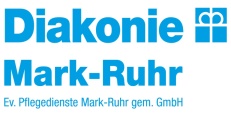 Betreutes Wohnen Rigeikenhof02.12.18, 16.00 Uhr	Adventgrillen03.12.18, 15.00 Uhr		Weihnachtsbingo07.12.18, 15.00 Uhr	Shuffle10.12.18, 15.00 Uhr	Waffelnachmittag14.12.18, 16.00 Uhr	Chor Aquarell, Weihnachtslieder 17.12.18, 15.00 Uhr	Aladdin, Teil 219.12.18, 15.00 Uhr	Weihnachtsfeier Rigeikenhof21.12.18, 15.00 Uhr		gemütliche Runde29.12.18, 15.00 Uhr	Aladdin, Teil 3Ihr Aktivitätenteam vom Rigeikenhof